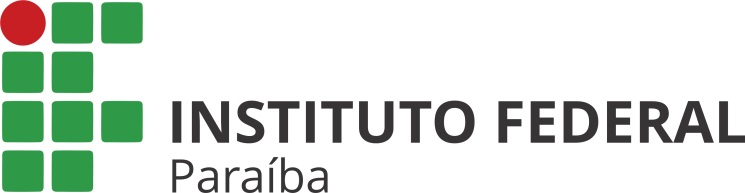 COORDENAÇÃO DE ESTÁGIO DO IFPB CAMPUS CABEDELOEDITAL: 06 / 2022ANEXO IProcesso Seletivo para contratação de EstagiáriosFORMULÁRIO DE CADASTRO PARA ESTÁGIO NÃO OBRIGATÓRIOÀ Coordenação de Estágio IFPB Campus Cabedelo, solicito cadastro conforme os dados a seguir:Cabedelo, ____ de ___________ de 20____.Assinatura:__________________________________________Código da Vaga Pretendida (Conforme Edital nº 06 / 2022)Código da Vaga Pretendida (Conforme Edital nº 06 / 2022)Nome Completo:Nome Completo:Nome Completo:Nome Completo:Portador de Deficiência? (   ) Sim      (   ) NãoPortador de Deficiência? (   ) Sim      (   ) NãoPortador de Deficiência? (   ) Sim      (   ) NãoPortador de Deficiência? (   ) Sim      (   ) NãoCPF:CPF:CPF:CPF:Data de Nascimento:Data de Nascimento:Grupo Sanguíneo:Grupo Sanguíneo:Cidade de Nascimento:Cidade de Nascimento:Estado Civil:Estado Civil:Instituição de Ensino:Instituição de Ensino:Instituição de Ensino:Instituição de Ensino:Curso:Curso:Curso:Curso:Período (em que se encontra no curso):Período (em que se encontra no curso):Período (em que se encontra no curso):Período (em que se encontra no curso):Identidade nº:Órgão Exp.:Órgão Exp.:UF:Data da Expedição:Título Eleitoral:Título Eleitoral:UF:Zona:Seção:Seção:Data de Emissão:Reservista Militar Número:Órgão de Expedição:Órgão de Expedição:Série:Endereço:Endereço:Bairro:Bairro:Cidade:Estado:Estado:CEP:Telefone:Celular:Celular:E-mail: